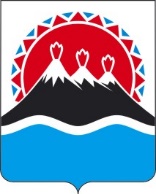 П О С Т А Н О В Л Е Н И ЕРЕГИОНАЛЬНОЙ СЛУЖБЫ ПО ТАРИФАМ И ЦЕНАМ  КАМЧАТСКОГО КРАЯ                   г. Петропавловск-КамчатскийВ соответствии с постановлением Правительства Российской Федерации от 07.03.1995 № 239 «О мерах по упорядочению государственного регулирования цен (тарифов)», постановлениями Правительства Камчатского края от 30.03.2018 № 133-П «Об утверждении Порядка осуществления государственного регулирования цен (тарифов) в транспортном комплексе в Камчатском крае», от 19.12.2008 № 424-П «Об утверждении Положения о Региональной службы по тарифам и ценам», протоколом Правления Региональной службы по тарифам и ценам Камчатского края от         2020 № ПОСТАНОВЛЯЮ:1. Утвердить и ввести в действие экономически обоснованные тарифы Индивидуальному предпринимателю Бахмацкому С.В. (ИП Бахмацкий С.В. не является плательщиком НДС) на перевозку пассажиров автомобильным транспортом общего пользования в пригородном сообщении на территории Камчатского края, на 2020 год по маршрутам № 102 «г. Петропавловск-Камчатский (Автостанция) – г. Елизово (Автостанция)», № 103 «г. Петропавловск-Камчатский (Новый рынок) – 29 км (2-ой мост)», № 105 «г. Петропавловск-Камчатский (Автостанция) – г. Елизово», № 106 «г. Петропавловск-Камчатский (Центральный рынок) – СОТ «Кречет», № 107 «г. Петропавловск-Камчатский (Автостанция) – СОТ «Кречет», № 108 «г. Петропавловск-Камчатский (Центральный рынок) – СОТ «Прибой», № 113 «г. Петропавловск-Камчатский (Автостанция) – п. Южные Коряки» в следующих размерах: 1) 8,00 рублей за один пассажиро-километр; 2) 108,37 рублей за один километр пробега.2. Настоящее постановление вступает в силу через десять дней после дня его официального опубликования и распространяется на правоотношения возникшие с 01 июля 2020 года.[Дата регистрации]№[Номер документа]Об утверждении экономически обоснованных тарифов Индивидуальному предпринимателю Бахмацкому С.В. на перевозку пассажиров автомобильным транспортом общего пользования в пригородном сообщении на территории Камчатского края, на 2020 годРуководитель[горизонтальный штамп подписи 1] И.В. Лагуткина